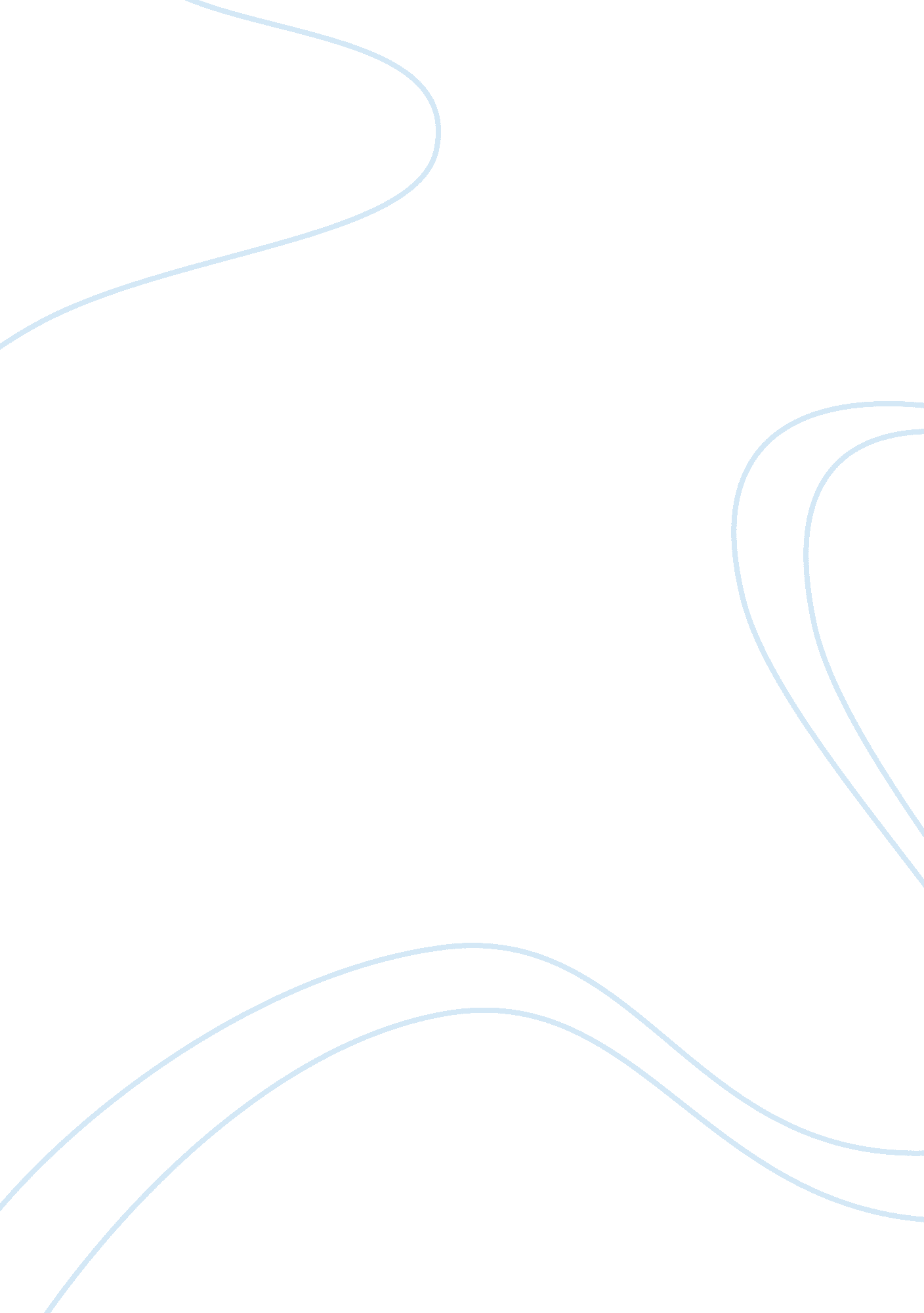 This is still in its trial stage it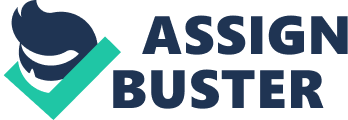 This article is about a new prototypedevice, which recreates photosynthesis. It uses sunlight, water, and carbondioxide to produce Ethylene gas. The previous method uses pressure, at roomtemperature, and weak chemicals to inefficiently produce Ethylene gas. Alsowith increasing demand for Ethylene gas new methods such as this could proveuseful in the future. With this new device scientists believe it “ could bescaled up to provide a more eco friendly and sustainable alternative to thecurrent method of ethylene production” (Yeo, 2018). Another positive is that since one of thereactants is carbon dioxide it can be put into good use due to it being agreenhouse gas. With a high demand for Ethylene gas and a device, which usescarbon dioxide as a reactant we can eliminate some of the excess greenhousegas. Considering that this device is still in its trial stage it performs verywell. It is efficient and is environmentally friendly unlike the previousmethod. This article was interesting and had mequestion its legitimacy at the begging. I mean a device that recreatesphotosynthesis sounds like something out of a sci-fi movie. As I read further Iread more promising information such as the scientist leading the research professorYeo and a quick search on Google showing his many achievements award and recentresearch. In conclusion I was very fascinated with this article and hope to seemore information on the front of science  articles and journals in the future. 